CODICE FORNITORE26792CODICE EAN6941057-414492488X244X107cm128,82 cmCAPACITA’ D’ACQUAal 90%10.874 Le	LIVELLO SUGGERITODELL’ACQUA89 CM59,16 cm	56,30 cm87,20 KgImballo: 1 pcsa: 488 cm - b: 244 cm - c: 285 cm - d: 530 cm h: 107 cmPompa filtro a cartuccia cod. 28638 flusso pompa 3.785 L/h, flusso di sistema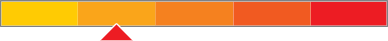 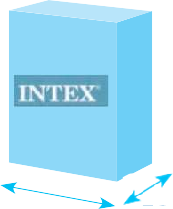 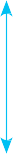 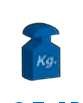 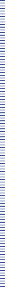 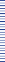 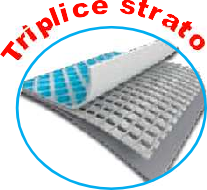 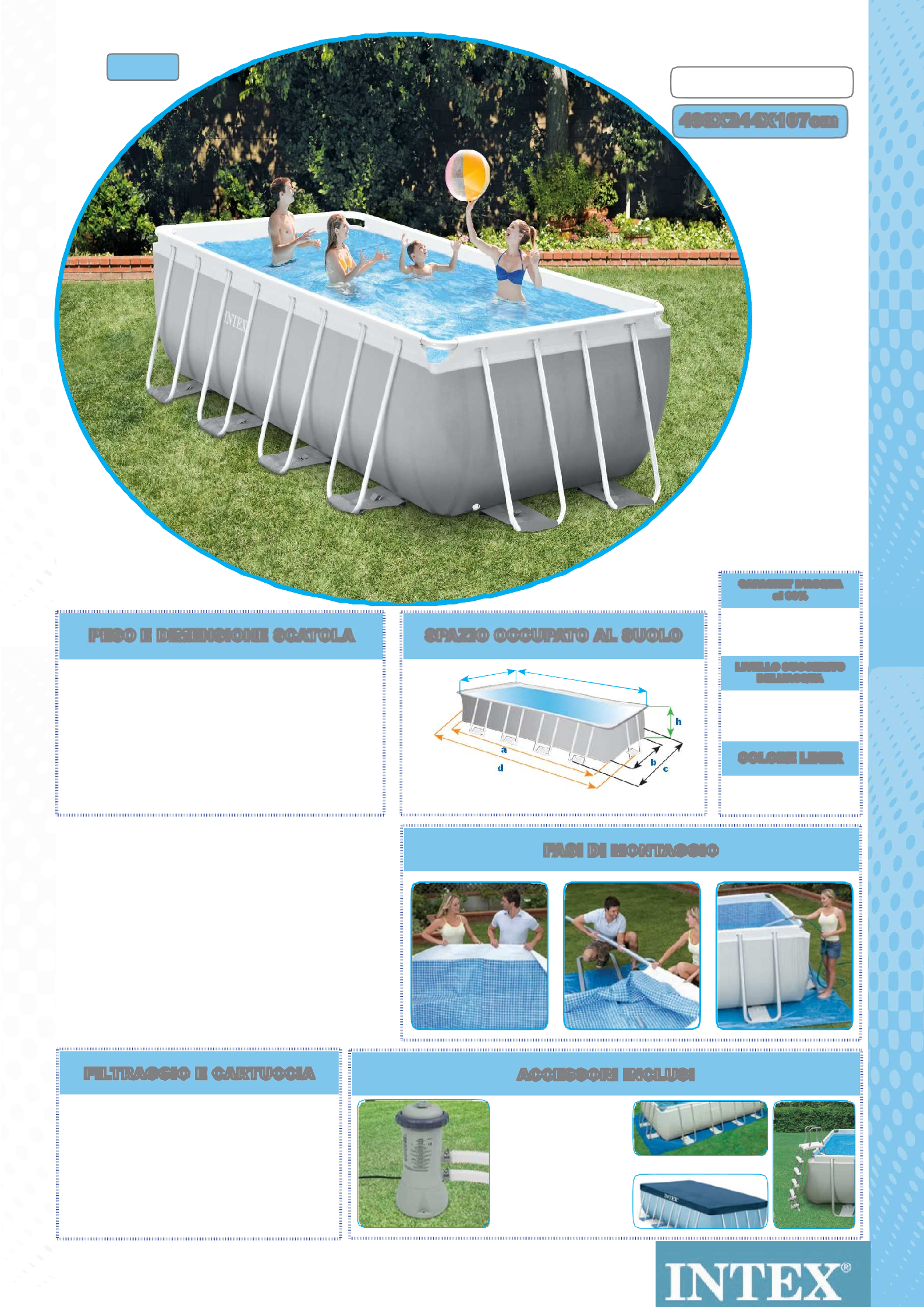 2.687 L/h.Ore di funzionamento giornaliere: 3/3,5 h.Cartuccia abbinata lettera “A”, codice 29000 da cambiare ogni 6/7 giorni e risciacquare quotidianamente con acqua corrente.Pompa filtro a cartuccia cod. 28638.Scaletta doppia.Telo base.Telo di copertura.Kit di riparazione.Video di istruzioni.